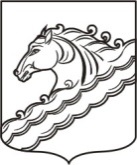 Уважаемые гости и жители Белореченского района                                                                    Экстренное предупреждение02 октября 2018г.  в 10.18ч. из ГУ МЧС России по КК получено штормовое предупреждение: (№ 604/101 84 от 02.10.2018 г.) сегодня 02 октября, ближайшие 6-8 часов до конца суток 02 октября, в течение суток  03-04 октября местами в крае ожидаются сильные дожди, ливни, грозой, градом, шквалистым усилением ветра до 23 м/с. Над акваторией черного моря имеется опасность формирования смерчей. Выставить дополнительные посты наблюдения на реках, ГТС. В случае повышения уровня воды в реках, докладывать незамедлительно. Провести информирование населения, отдыхающих. Спасательные службы привести в повышенную готовность.На территории Белореченского района  прогнозируется вероятность возникновения ЧС и происшествий, связанных с  подтоплением, авариями на объектах энергетики, увечьями людей из-за падений деревьев, рекламных щитов, повреждением и разрушением построек, кровли, обрывом воздушных линий связи и электропередач, обрушением слабо укреплённых, широкоформатных и ветхих конструкций, повреждением автотранспорта, крыш строений, сельхозугодий, затруднением в работе транспорта, увеличением количества ДТП, выходом из строя объектов жизнеобеспечения, ухудшением видимости на дорогах. Источник ЧС и происшествий - сильный дождь, гроза, град, усиление ветра.     Рекомендуем Вам: При урагане (шквальном ветре): плотно закрыть окна и двери, отключить электричество и газ, затушить печи и источники открытого огня. Гражданам, находящимся на улице, необходимо срочно укрыться в помещении.Водители! Прекратите движение и припаркуйте автомобили в отдалении от высоких деревьев, опор энергоснабжения или освещения, рекламных щитов, линий электропередач. О полученной информации сообщите соседям, окажите помощь престарелым и больным людям. Будьте готовы к нарушению энергоснабжения.При грозе: отключите внешние антенны и выключите из розетки бытовые электроприборы. Во время грозы не пользуйтесь электроприборами и мобильным телефоном! Избегайте нахождения на открытой местности и около водоёмов. Находясь на улице, держитесь подальше от линий электропередач, деревьев и рекламных конструкций.При граде: не покидайте помещения, если осадки Вас застали на улице, укройтесь в магазине, подъезде дома.В случае если Вы оказались в эпицентре чрезвычайной ситуации, осложнения обстановки обращаться в единую дежурно-диспетчерскую службу Белореченского района по телефонам: 3-31-12; 3-30-36 или (918)455-38-57, адрес эл. почты: mku@gobelora.ru.Руководитель МКУ «УГО и ЧС Белореченского района»                  А.Н. Жане  МУНИЦИПАЛЬНОЕ КАЗЁННОЕ УЧРЕЖДЕНИЕ
 «УПРАВЛЕНИЕПО ДЕЛАМ ГРАЖДАНСКОЙ ОБОРОНЫИ ЧРЕЗВЫЧАЙНЫМ СИТУАЦИЯМБЕЛОРЕЧЕНСКОГО РАЙОНА»Интернациональная ул., д.28, г. БелореченскКраснодарский край, 352630тел. (86155)3-30-82; факс 3-23-30(e-mail)  od@gobelora.ru МУНИЦИПАЛЬНОЕ КАЗЁННОЕ УЧРЕЖДЕНИЕ
 «УПРАВЛЕНИЕПО ДЕЛАМ ГРАЖДАНСКОЙ ОБОРОНЫИ ЧРЕЗВЫЧАЙНЫМ СИТУАЦИЯМБЕЛОРЕЧЕНСКОГО РАЙОНА»Интернациональная ул., д.28, г. БелореченскКраснодарский край, 352630тел. (86155)3-30-82; факс 3-23-30(e-mail)  od@gobelora.ru 